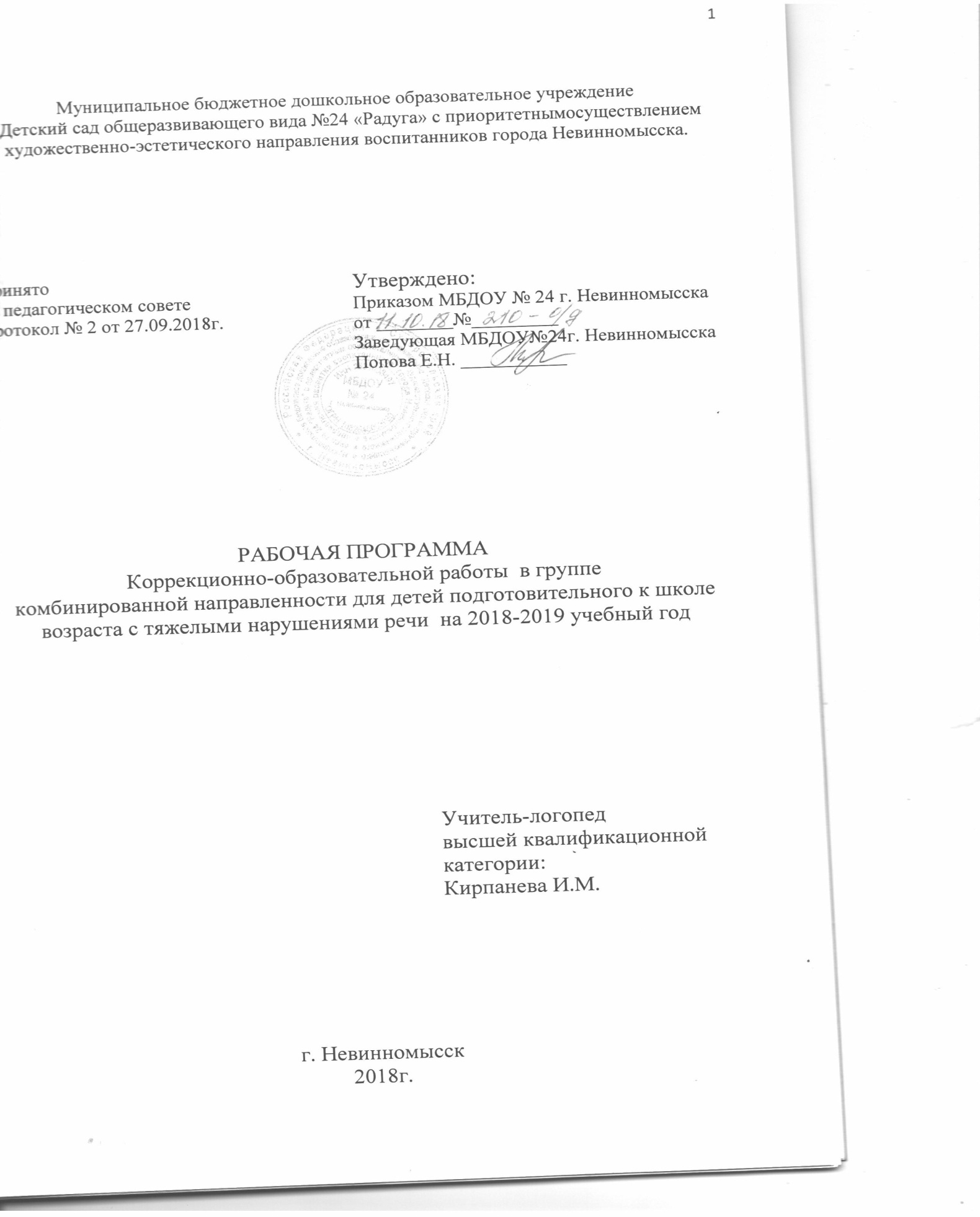 СодержаниеI. Целевой раздел.Пояснительная записка.Рабочая программа коррекционно-развивающей деятельности   подготовительной к школе группы (далее - программа)  муниципального бюджетного дошкольного образовательного учреждения «Детский сад общеразвивающего вида № 24 «Радуга» с приоритетным осуществлением художественно-эстетического развития воспитанников» города Невинномысска (далее - МБДОУ № 24 г. Невинномысска) составлена  на основе адаптированной образовательной программы для детей с тяжелыми нарушениями речи (общим недоразвитием речи) на основе основной образовательной программы МБДОУ №24.1.2.Цели и задачи программы.Целью программы является построение системы коррекционно-развивающей работы в логопедической группе для детей с тяжелыми нарушениями речи (общим недоразвитием речи) в возрасте с 6 до 7 лет, предусматривающей полную интеграцию действий всех специалистов, работающих в группе, и родителей дошкольников. Комплексно-тематическое планирование работы учитывает особенности речевого и общего развития детей с тяжелой речевой патологией (общим недоразвитием речи). Комплексность педагогического воздействия направлена на выравнивание речевого и психофизического развития детей и обеспечение их всестороннего гармоничного развития.Одной из основных задач рабочей программы является овладение детьми самостоятельной, связной, грамматически правильной речью и коммуникативными навыками, фонетической системой русского языка, элементами грамоты, что формирует психологическую готовность к обучению в школе и обеспечивает преемственность со следующей ступенью системы образования.Главная задачарабочей программы заключается в реализации общеобразовательных задач дошкольного образования с привлечением синхронного выравнивания речевого и психофизического развития детей с тяжелыми нарушениями речи (общим недоразвитием речи). В рабочей программе предусмотрена необходимость охраны и укрепления физического и психического здоровья детей с тяжелой речевой патологией, обеспечения эмоционального благополучия каждого ребенка. Она позволяет формировать оптимистическое отношение детей к окружающему, что дает возможность ребенку жить и развиваться, обеспечивает позитивное эмоционально - личностное и социально-коммуникативное развитие. Осуществляя педагогическую деятельность в соответствии с рабочей программой, педагоги под руководством учителя-логопеда решают следующие задачи: ● охрана жизни, укрепление физического и психического здоровья воспитанников, формирование основ двигательной и гигиенической культуры; ● осуществление необходимой коррекции недостатков в физическом и психическом развитии воспитанников; ● создание атмосферы эмоционального комфорта, условий для самовыражения и саморазвития; ● обеспечение познавательного, речевого, социально - коммуникативного, художественно-эстетического и физического развития детей; ● воспитание гражданственности, уважения к правам и свободам человека, любви к окружающей природе, Родине, семье; ● взаимодействие со всеми участниками образовательных отношений с целью обеспечения полноценного развития воспитанников;● воспитание эмоциональной отзывчивости, способности к сопереживанию, готовности к проявлению гуманного отношения; ● развитие познавательной активности, любознательности, стремления к самостоятельному познанию и размышлению, развитию умственных способностей и речи; ● пробуждение творческой активности детей, стимулирование воображения, желания включаться в творческую деятельность. 1.3. Педагогические принципы построения программы.Главная идея программы заключается в реализации общеобразовательных задач дошкольного образования с привлечением синхронного выравнивания речевого и психического развития детей с общим недоразвитием речи,то есть одним из основных принципов Программы являетпринцип природосообразности. Программа учитывает общность развитиянормально развивающихся детей и детей с общим недоразвитием речи и основывается на онтогенетическом принципе, учитывая закономерности развития детской речи в норме.Кроме того, Программа имеет в своей основе также следующие принципы:-принцип индивидуализации, учета возможностей, особенностей развития и потребностей каждого ребенка; -принцип признания каждого ребенка полноправным участником образовательного процесса; -принцип поддержки детской инициативы и формирования познавательных интересов каждого ребенка; -принцип интеграции усилий специалистов;-принцип конкретности и доступности учебного материала, соответствия требований, методов, приемов и условия образования индивидуальным и возрастным особенностям детей; -принцип систематичности и взаимосвязи учебного материала; -принцип постепенности подачи учебного материала;-принцип концентрического наращивания информации в каждой из последующих возрастных групп во всех пяти образовательных областях.1.4. Планируемые результаты освоения программы. Целевые ориентиры.Как уже отмечалось, главной идеей программы является реализация общеобразовательных задач дошкольного образования с привлечением синхронного выравнивания речевого и психического развития детей с общим недоразвитием речи. Результаты освоения программы представлены в виде целевых ориентиров. В соответствие с ФГОС ДО целевые ориентиры дошкольного образования определяются независимо от характера программы, форм ее реализации, особенностей развития детей. Целевые ориентиры не подлежат непосредственной оценке в виде педагогической и/или психологической диагностики и не могут сравниваться с реальными достижениями детей. Целевые ориентиры, представленные во ФГОС ДО, являются общими для всего образовательного пространства Российской Федерации. Целевые ориентиры данной программы базируются на ФГОС ДО изадачах  данной программы. Целевые ориентиры даются для детей подготовительного дошкольного возраста (на этапе завершения дошкольного образования).К целевым ориентирам дошкольного образования (на этапе завершения дошкольного образования) в соответствии с данной Программой относятся следующие социально-нормативные характеристики возможных достижений ребенка:- ребенок хорошо владеет устной речью, может выражать свои мысли ижелания, проявляет инициативу в общении, умеет задавать вопросы, делать умозаключения, знает и умеет пересказывать сказки, рассказывать стихи, составлять рассказы по серии сюжетных картинок или по сюжетной картинке; у него сформированы элементарные навыки звуко-слогового анализа, что обеспечивает формирование предпосылок грамотности; - ребенок любознателен; склонен наблюдать,экспериментировать;онобладает начальными знаниями о себе, о природном и социальном мире; - ребенок способен к принятию собственных решений с опорой на знания и умения в различных видах деятельности; - ребенок инициативен, самостоятелен в различных видах деятельности, способен выбрать себе занятия и партнеров по совместной деятельности; - ребенок активен,успешно взаимодействует со сверстниками и взрослыми; у ребенка сформировалось положительное отношение к самому себе, окружающим, к различным видам деятельности; - ребенок способен адекватно проявлять свои чувства,умеет радоваться успехам и сопереживать неудачам других, способен договариваться, старается разрешать конфликты; - ребенок обладает чувством собственного достоинства, чувством веры в себя; - ребенок обладает развитым воображением,которое реализует в разных видах деятельности; -  ребенок умеет подчиняться правилам и социальным нормам, способен к волевым усилиям; - у ребенка развиты крупная и мелкая моторика, он подвижен и вынослив, владеет основными движениями, может контролировать свои движения, умеет управлять ими.Целевые ориентиры Программы выступают основаниями преемственности дошкольного и начального общего образования. Освоение рабочей программы не сопровождается проведением промежуточной и итоговой аттестации детей. При её реализации педагогическими работниками проводится оценка  индивидуального развития детей в рамках педагогической диагностики (мониторинга).При проведении  мониторинга индивидуального развития ребёнка используется речевая карта (Приложение № 1) и методический комплект А.Б.Иншакова  « Альбом для логопеда. Иллюстрированный материал».II.  Содержательный раздел2. Общее положение.Коррекционно-образовательная деятельность в  комбинированнойгруппе строится на основе комплексной образовательной программы дошкольного образования для детей с тяжелыми нарушениями речи (общим недоразвитием речи) с 3 до 7 лет автора Н. В. Нищевой, а так же используются  методические рекомендации и конспекты занятий Т.А.Ткаченко и Е.В.Кузнецовой, И.А.Тихоновой, В.В.Коноваленко, С.В.Коноваленко. Содержание программы учитывает возрастные и индивидуальные особенности детей  подготовительной  группы.2.1.Возрастные особенности детей  с ОНР второго и ОНР третьего уровня.Общее недоразвитие речи рассматривается как системное нарушение речевой деятельности, сложные речевые расстройства, при которых у детей нарушено формирование всех компонентов речевой системы, касающихся и звуковой, и смысловой сторон, при нормальном слухе и сохранном интеллекте (Левина Р. Е., Филичева Т. Б., Чиркина Г. В.).Речевая недостаточность при общем недоразвитии речи удошкольников может варьироваться от полного отсутствия речи до развернутой речи с выраженными проявлениями лексико-грамматического и фонетико-фонематического недоразвития (Левина Р. Е.).У дошкольников со вторым уровнем речевого развития при ОНР активный словарный запас составляет обиходная предметная и глагольная лексика. Пассивный словарный запас тоже снижен и не соответствует возрастной норме. Понимание обращенной речи затруднено. В самостоятельных высказываниях у детей есть простые нераспространенные предложения. При этом отмечаются грубые ошибки в употреблении грамматических конструкций. Типичны грубые нарушения слоговой структуры и звуконаполняемости слов. У детей выявляется недостаточность фонетической стороны речи (большое количество несформированных звуков). У дошкольников с третьим уровнем речевого развития при ОНР в активной речи представлены простые распространенные предложения. Речь характеризуется элементами лексико-грамматического и фонетико - фонематического недоразвития. В активном словаре представлены все части речи, кроме причастий и деепричастий. Появляются первые навыки словообразования. Характерно недифференцированное произношение звуков, причем замены могут быть нестойкими. Более устойчивым становится произношение слов сложной слоговой структуры. Понимание речи приближается к норме. Под влиянием различных причин (анатомического отклонения в строении, подвижности артикуляционного аппарата, неполноценности речевой моторики или подражания неправильной речи) складывается и закрепляется искаженное артикулирование, отсутствие отдельных звуков, которое влияет лишь на внятность речи и не мешает нормальному развитию других ее компонентов.2.2. Характеристика контингента детей подготовительной группы № 6, комбинированнойнаправленности  (нарушение речи).Общая численность детей — 7.Таким образом, у детей отмечается тяжелое нарушение речи (общее недоразвитие речи III уровня речевого развития), у большинства осложнённых дизартрическимкомпонентом.Полученные данные о состоянии здоровья воспитанников определяют основные приоритеты в реализации образовательной программы — коррекция речевых и неречевых нарушений, физическое развитие и оздоровление воспитанников. 2.3. Задачи и содержание коррекционной деятельности.Образовательная область «РЕЧЕВОЕ РАЗВИТИЕ».РАЗВИТИЕ СЛОВАРЯ.Уточнить и расширить запас представлений на основе наблюдения иосмысления предметов и явлений окружающей действительности, создать достаточный запас словарных образов.Обеспечить переход от накопленных представлений и пассивного речевого запаса к активному использованию речевых средств.Расширить объем правильно произносимых существительных – названий предметов, объектов, их частей по всем изучаемым лексическим темам.Учить группировать предметы по признакам их соотнесенности и наэтой основе развивать понимание обобщающего значения слов, формироватьдоступные родовые и видовые обобщающие понятия.Расширить глагольный словарь на основе работы по усвоению понимания действий, выраженных приставочными глаголами; работы по усвоениюпонимания действий, выраженных личными и возвратными глаголами.Учить различать и выделять в словосочетаниях названия признаковпредметов по их назначению и по вопросам какой? какая? какое?, обогащатьактивный словарь относительными прилагательными со значением соотнесенности с продуктами питания, растениями, материалами; притяжательнымиприлагательными, прилагательными с ласкательным значением.Учить сопоставлять предметы и явления и на этой основе обеспечитьпонимание и использование в речи слов-синонимов и слов-антонимов.Расширить понимание значения простых предлогов и активизировать ихиспользование в речи.Обеспечить усвоение притяжательных местоимений, определительныхместоимений, указательных наречий, количественных и порядковых числи-тельных и их использование в экспрессивной речи.Закрепить понятие слово и умение оперировать им.ФОРМИРОВАНИЕ И СОВЕРШЕНСТВОВАНИЕ ГРАММАТИЧЕСКОГОСТРОЯ РЕЧИ.Обеспечить дальнейшее усвоение и использование в экспрессивной речи некоторых форм словоизменения: окончаний имен существительных вединственном и множественном числе в именительном падеже, в косвенныхпадежах без предлога и с простыми предлогами; окончаний глаголов настоящего времени, глаголов мужского и женского рода в прошедшем времени.Обеспечить практическое усвоение некоторых способов словообразования и на этой основе использование в экспрессивной речи существительных иприлагательных с уменьшительно-ласкательными суффиксами, существительных с суффиксами -онок,- енок, -ат,-ят, глаголов с различными приставками.Научить образовывать и использовать в экспрессивной речи относи-тельные и притяжательные прилагательные.Совершенствовать навык согласования прилагательных и числительныхс существительными в роде, числе, падеже.Совершенствовать умение составлять простые предложения по вопросам, по картинке и по демонстрации действия, распространять их однородны-ми членами.Сформировать умение составлять простые предложения с противительными союзами, сложносочиненные и сложноподчиненные предложения.Сформировать понятие предложение и умение оперировать им, а такженавык анализа простого двусоставного предложения из двух-трех слов (безпредлога).РАЗВИТИЕ ФОНЕТИКО-ФОНЕМАТИЧЕСКОЙ СИСТЕМЫ ЯЗЫКАИ НАВЫКОВ ЯЗЫКОВОГО АНАЛИЗА.Развитие просодической стороны речиФормировать правильное речевое дыхание и длительный ротовой выдох-дох.Закрепить навык мягкого голосоведения.Воспитывать умеренный темп речи по подражанию педагогу и в упражнениях на координацию речи с движением.Развивать ритмичность речи, ее интонационную выразительность, модуляцию голоса.Коррекция произносительной стороны речиЗакрепить правильное произношение имеющихся звуков в игровой исвободной речевой деятельности.Активизировать движения речевого аппарата, готовить его к формированию звуков всех групп.Сформировать правильные уклады шипящих, аффрикат, йотированныхи сонорных звуков, автоматизировать поставленные звуки в свободной речевой и игровой деятельности.Коррекция произносительной стороны речи 1.Активизировать и совершенствовать движения речевого аппарата, готовить его к формированию звуков всех групп. 2.Уточнить произношение звуков [j], [ц], [ч], [щ], [ш], [ж], [с], [з], [сь], [зь], [р], [рь], [л], [ль] в слогах, словах,предложениях, небольших текстах, в игровой и свободной речевой    деятельности. 3. Завершить автоматизацию правильного произношения звуков всех      групп  в свободной речевой деятельности.Работа над слоговой структурой словаCовершенствовать умение различать на слух длинные и короткие слова.Учить запоминать и воспроизводить цепочки слогов со сменой ударения и интонации, цепочек слогов с разными согласными и одинаковыми гласными; цепочек слогов со стечением согласных.Обеспечить дальнейшее усвоение и использование в речи слов различной звукослоговой структуры.Сформировать навыки слогового анализа и синтеза слов, состоящих издвух слогов, одного слога, трех слогов.Закрепить понятие слог и умение оперировать им.Совершенствование фонематического восприятия, навыков звукового анализа и синтеза.Совершенствовать умение различать на слух гласные звуки.Закрепить представления о гласных и согласных звуках, их отличительных признаках. Упражнять в различении на слух гласных и согласных звуков,в подборе слов на заданные гласные и согласные звуки.Формировать умение различать на слух согласные звуки, близкие по артикуляционным признакам в ряду звуков, слогов, слов, в предложениях,свободной игровой и речевой деятельности.Закреплять навык выделения заданных звуков из ряда звуков, гласныхиз начала слова, согласных из конца и начала слова.Совершенствовать навык анализа и синтеза открытых и закрытых слогов, слов из трех-пяти звуков (в случае, когда написание слова не расходится сего произношением).Формировать навык различения согласных звуков по признакам: глухой-звонкий, твердый-мягкий.Закрепить понятия звук, гласный звук, согласный звук.Сформировать понятия мягкий согласный звук, твердый согласный звук, звонкий согласный звук, глухой согласный звук.ОБУЧЕНИЕ ЭЛЕМЕНТАМ ГРАМОТЫ.Закрепить понятие буквы и представление о том, чем звук отличается отбуквы.Познакомить с буквами Б, Д, Г, Ф, В, Я, Н, С, З, Ш, Ж, Л, Е, Р, Ё, Й, Ч, Щ, Ь, Ъ, Ю, Ф, Ц.Совершенствовать навыки составления букв из палочек, выкладыванияизшнурочка и мозаики, лепки из пластилина, «рисования» по тонкомуслою манки и в воздухе. Учить узнавать «зашумленные» изображенияпройденных букв; пройденные буквы, изображенные с недостающимиэлементами; находить знакомые буквы в ряду правильно и зеркально изображенных букв.Закрепить навык чтения слогов с пройденными буквами.Сформировать навыки осознанного чтения слов и предложений с пройденными буквами.Познакомить с некоторыми правилами правописания (раздельное написание слов в предложении, употребление прописной буквы в начале предложения и в именах собственных, точка в конце предложения, написание жи-шис буквой И, ЧУ-ЩУ, ЧА-ЩА).РАЗВИТИЕ СВЯЗНОЙ РЕЧИ И РЕЧЕВОГО ОБЩЕНИЯ.Воспитывать активное произвольное внимание к речи, совершенствовать умение вслушиваться в обращенную речь, понимать ее содержание,слышать ошибки в чужой и своей речи.Совершенствовать умение отвечать на вопросы кратко и полно, задаватьвопросы, вести диалог, выслушивать друг друга до конца.Учить составлять рассказы-описания, а затем и загадки-описания опредметах и объектах по образцу, предложенному плану; связно рассказыватьо содержании серии сюжетных картинок и сюжетной картины по предложен-ному педагогом или коллективно составленному плану.Совершенствовать навык пересказа хорошо знакомых сказок и короткихтекстов.Совершенствовать умение «оречевлять» игровую ситуацию и на этойоснове развивать коммуникативную функцию речи.Рекомендуемые игры и игровые упражнения: «Живые буквы», «Подними сиг-нал», «Слушай и считай», «Кто скорее?», «Кто за деревом?», «Утенок гуляет», «Разноцветные кружки», «Назови гласные», «Раздели и забери», «Когда это бывает?», «Бабочка и цветок», «У кого больше?»Рекомендуемые картины для рассматривания и обучения рассказыванию:«Повара», «На перекрестке», «На стройке», «Золотая рожь», «В пекарне», «Зима в городе», «Мы дежурим», «Мы играем в магазин», «На почте», «На прививку», «На музыкальном занятии», «Корова с теленком», «Лошади и жеребята»2.3.1. Интеграция  образовательных областей.Совместная детская образовательная деятельность  по ОО  «Речевое развитие» включает интеграцию по следующим образовательным областям:-ОО«Социально-коммуникативное развитие» (становление самостоятельности, целенаправленности и саморегуляции собственных действий; формирование готовности к совместной деятельности со сверстниками).- ОО «Познание» (РЭМП, Сенсорика).  (Развитие воображения и творческой активности; развитие познавательных интересов).- ОО «Художественно-эстетическое развитие» (восприятие художественной литературы, фольклора; стимулирование сопереживания персонажам художественных произведений)- ОО «Физическое развитие» (приобретение опыта в выполнении упражнений способствующих  координации движения, крупной и мелкой моторики обеих рук,  достижение целей охраны здоровья детей).2.4. Взаимодействие с семьями воспитанников.Организационный раздел.3.1. Основные направления коррекционной   деятельности.Речевое развитие.1.Развитие словаря.2.Формирование и совершенствование грамматического строя речи.3. Развитие фонетико-фонематической системы языка и навыков языкового анализа (развитие просодической стороны речи).4. Коррекция произносительной стороны речи.5. Работа над слоговой структурой и звуконаполняемостью слов.6. Совершенствование фонематического восприятия.7. Развитие навыков звукового и слогового анализа и синтеза.8. Развитие связной речи.9. Формирование коммуникативных навыков.10. Обучение элементам грамоты.3.2.  Психолого-педагогические условия, обеспечивающие развитие ребёнка. Организация образовательной деятельности.Учебный год в группе комбинированной направленности для детей с тяжелыми нарушениями речи (общим недоразвитием речи) начинается первого сентября, длится девять месяцев (до первого июня) и условно делится на три периода:I период – сентябрь, октябрь, ноябрь;II период – декабрь, январь, февраль;IIIпериод – март, апрель, май.     В сентябрепроводится мониторинг развития детей, сбор анамнеза,  индивидуальная  работа с детьми, совместной деятельности с детьми в режимные моменты, составление и обсуждение со всеми специалистами группы плана работы.В конце сентября специалисты на мини-педсовете группы обсуждают результаты диагностики индивидуального развития детей и на основании полученных результатов утверждают план работы.  Составляется комплексно-тематический план работы (см Приложение №2). Группа функционирует в режиме 5-дневной рабочей недели, в условиях 11-часового пребывания детей.Образовательный процесс осуществляется с учетом региональных особенностей Ставропольского края.Учебный план работы в комбинированной группе с детьми, имеющими ОНР 3 ур (подготовительный дошкольный возраст) на 2018-2019 учебный год (группа №6).1 период: лексическо-грамматические компоненты речи – 1 в неделю,развитие связной речи – 1 в неделю, звукопроизношение (обучение грамоте) – 2 в неделю;2 период: лексическо-грамматические компоненты речи – 1 в неделю,развитие связной речи – 1 в неделю, звукопроизношение (обучение грамоте) – 2 в неделю;3 период: лексическо-грамматические компоненты речи – 1 в неделю, развитие связной речи – 1 в неделю,  звукопроизношение (обучение грамоте) – 2 в неделю.	Педагогический процесс, ориентированный на  детей данной группы,  организован как единая развивающая предметно-пространственная среда. В структуру развивающей среды входят субъекты: сами дети, педагоги, родители -  с одной стороны; средства, формы и методы обучения и воспитания -  с другой, и объединение первых двух составляющих в процессуальной части. 	Индивидуальная работа проводится с каждым ребенком - не менее двух-трех раз в неделю, продолжительность занятий составляет 20 минут, что не превышает рекомендованную СанПиНом недельную нагрузку. Они не включаются в сетку занятий. Индивидуальные занятия построены по принципу интеграции образовательных областей, таким образом, чтобы в рамках одного занятия решалось несколько разноплановых задач развития и обучения, коррекции познавательной и коммуникативной сферы с учетом дифференцированного подход.3.2.1.Направления индивидуальной работы:- коррекция и развитие всех психических функций; 					- развитие сенсорных представлений; 							- коррекция и развитие всех компонентов речи; 					- коррекция звукопроизношения;-развитие графических навыков.								Связь разделов образовательных областей, тематика занятий программы осуществляется в многократности повторений одной и той же темы; переносе знаний, полученных на одном занятии в различные образовательные  ситуации; непрерывности повторения одного и того же материала в течение продолжительного времени. Реализация такого подхода поддерживает познавательный интерес, позволяет реально компенсировать психоречевые нарушения детей.3.3. Организация предметно-пространственной развивающей среды. Кадровые условия.Предметно-пространственная развивающая среда в  кабинете логопеда создает возможности для успешного устранения речевого дефекта, преодоления отставания в речевом развитии, позволяет ребенку проявлять свои способности не только в организованной образовательной, но и в свободной деятельности, стимулирует развитие творческих способностей, самостоятельности, инициативности, помогает утвердиться в чувстве уверенности в себе, а значит, способствует всестороннему гармоничному развитию личности.Кадровые условия – учитель-логопед высшей категории Кирпанева Инна Михайловна.Основные принципы организации развивающей  предметно-пространственной среды.Развивающая предметно-пространственная среда кабинета:• содержательно-насыщенна, развивающая;• трансформируемая;• полифункциональная;• вариативная;• доступная;• безопасная;• эстетически оформленная.В кабинете логопеда  размещены следующие центры:Центр речевого и креативного развития:Зеркало.2. Магнитная доска (учебная)3. Комплект зондов для постановки звуков.3 стульчика для занятий у зеркала.Соски, шпатели, вата, ватные палочки, марлевые салфетки.Спирт.Дыхательные тренажеры, игрушки, пособия для развития дыхания (свистки, свистульки, дудочки, воздушные шары и другие надувные игрушки, «Мыльные пузыри», сухие листочки и лепестки цветов и т.п.).Зеркало для каждого ребёнка.Демонстрационный материал: разрезная азбука.Логопедический альбом для обследования.(Иншакова О.Б. Альбом для логопеда 2-е изд. испр. идополн. М.: Гуманитар. изд. центр ВЛАДОС, 2003); Букварь Н.С. Жуковой (ООО «Издательский центр Литур», Екатеринбург, 2014г.)Сюжетные картинки.«Алгоритмы» описания игрушки, фрукта, овоща, животного, времени года.Лото, домино и другие настольно-печатные игры по изучаемНебольшие игрушки и муляжи по изучаемым темам, разнообразный счетный материал.Предметные и сюжетные картинки для автоматизации и дифференциации свистящих и шипящих звуков, аффрикат, сонорных и йотированных звуков в словах, предложениях, текстах.Серии картинок для обучения дошкольников рассказыванию (Н.В. Нищева).Настольно-печатные дидактические игры для формирования и совершенствования грамматического строя речи.Раздаточный материал и материал для фронтальной работы по формированию навыков звукового и слогового анализа и синтеза (семафоры, круги и квадраты разных цветов).Настольно-печатные дидактические игры для развития навыков звукового и слогового анализа и синтеза «Подбери схему», «Волшебные дорожки» .Раздаточный материал и материал для фронтальной работы для анализа и синтеза предложений. Н.В. Нищева Употребление предлогов.Н.В. Нищева Деревья, кустарники, грибы.Наборы игрушек для инсценировки сказок.Слоговые таблицы. Разрезной и магнитный алфавит.Демонстрационные картинки «Цветы», «Домашние животные и птицы», Птицы», «Кто живет в тайге?», «Кто живет в лесу?», «Насекомые», «Одежда», «Грибы», «Фрукты», «Любимые собаки», «Кто живет у водоема?», «Кто где живет?», «Профессии», «Виды спорта», «Животные крайнего севера», «Цвета», «Кто живет в степи?», «Ягоды», «Кто живет в горах», «Дикие кошки», «Овощи»Обучающие карточки «Сравниваем противоположности».Центр сенсорного развития.1.Звучащие игрушки (погремушки, пищалки, свистки, дудочки, колокольчики, бубен, звучащие мячики и волчки).Звучащие игрушки-заместители.Предметные картинки с изображениями зверей и птиц.Настольно-печатные игры для развития зрительного восприятия и профилактики нарушений письменной речи («Узнай по контуру», «Чья тень?», «Чего не хватает?», «Узнай по деталям»).Настольно-печатные игры для развития цветовосприятияи цветоразличения («Радуга», «Разноцветные букеты», «Спрячь бабочку».Природный материал: шишки, каштаны.Центр моторного и конструктивного развития.Разрезные картинки и пазлыпо  изучаемым темам.Мяч среднего размера, малые мячи разных цветов .Игрушки-шнуровки, игрушки-застежки.5.Мелкая и средняя мозаики и схемы выкладывания узоров из них.6.Мелкий и средний конструкторы типа «Lego» или «Duplo» и схемы выполнения построек из них.7.Мелкие и средние бусы разных цветов и леска для их нанизывания.8. Пирамидка, матрёшка.3.4. Интеграция усилий учителя-логопеда и воспитателей.Эффективность коррекционно - развивающей работы в группе компенсирующей направленности во многом зависит от преемственности в работе логопеда и других специалистов. И, прежде всего, учителя-логопеда и воспитателей.Взаимодействие с воспитателями логопед осуществляет в разных формах. Это совместное составление перспективного планирования работы на текущий период во всех образовательных областях; обсуждение и выбор форм, методов и приемов коррекционно-развивающей работы; оснащение развивающего предметного пространства в групповом помещении; совместное осуществление образовательной деятельности в ходе режимных моментов, еженедельные задания учителя-логопеда воспитателям. Организация режимных моментов.Время занятий и их количество в день регламентируется «Основной общеобразовательной программой дошкольного образования МБДОУ №24 «Радуга» и СанПиН (подгрупповое занятие длится 30минут). Обязательным элементом является: - настрой на занятие, который направлен на активизацию внимания, развитие успешности, уверенности в себе, доброжелательном отношении друг к другу,  - физкультминутка, которая позволяет отдохнуть, снять мышечное и умственное  напряжение. 										Занятия с детьми, в основе которых доминирует игровая деятельность, в зависимости от программного содержания, проводятся: индивидуальные, подгрупповые и фронтальные. При организации образовательного процесса целенаправленно используется интегративный подход образовательных областей.Режим работы учителя – логопедаКирпаневой Инны Михайловны.3.6. Методический комплект к образовательной программе. Специальнаяи методическая литература.1. Нищева Н.В. Конспекты подгрупповых логопедических занятий в младшей группе для детей с ОНР — СПб.: «ИЗДАТЕЛЬСТВО «ДЕТСТВО-ПРЕСС». 2. Нищева Н.В. Конспекты подгрупповых логопедических занятий в средней группе для детей с ОНР — СПб.: «ИЗДАТЕЛЬСТВО «ДЕТСТВО-ПРЕСС», 2013. 3. Нищева Н.В. Конспекты подгрупповых логопедических занятий в старшей группе для детей с ОНР — СПб.: «ИЗДАТЕЛЬСТВО «ДЕТСТВО-ПРЕСС», 2012. 4. Нищева Н.В. Конспекты подгрупповых логопедических занятий в подготовительной к школе логопедической группе для детей с ОНР (часть I) — СПб.: «ИЗДАТЕЛЬСТВО «ДЕТСТВО-ПРЕСС», 2013. 5. Нищева Н.В. Конспекты подгрупповых логопедических занятий в подготовительной к школе логопедической группе для детей с ОНР (часть II) — СПб.: «ИЗДАТЕЛЬСТВО «ДЕТСТВО-ПРЕСС», 2013. 6. Нищева Н. В. Тетрадь для старшей логопедической группы детского сада — СПб.: «ИЗДАТЕЛЬСТВО «ДЕТСТВО-ПРЕСС», 2013. 7. Нищева Н. В. Тетрадь для подготовительной к школе логопедической группы детского сада — СПб.: «ИЗДАТЕЛЬСТВО «ДЕТСТВО-ПРЕСС», 2013. 8. Нищева Н. В. Новые разноцветные сказки. — СПб.: «ИЗДАТЕЛЬСТВО «ДЕТСТВО-ПРЕСС», 2012. 9. Нищева Н. В. Развивающие сказки — СПб.: «ИЗДАТЕЛЬСТВО «ДЕТСТВО-ПРЕСС», 2012. 10. Нищева Н. В. Подвижные и дидактические игры на прогулке — СПб.: «ИЗДАТЕЛЬСТВО «ДЕТСТВО-ПРЕСС», 2013. 11. Нищева Н. В. Играйка 1. Дидактические игры для развития речи дошкольников — СПб.: ДЕТСТВО-ПРЕСС, 2010. 12. Нищева Н.В. Играйка 2. Дидактические игры для развития речи дошкольников — СПб.: ДЕТСТВО-ПРЕСС, 2010. 13. Нищева Н. В. Играйка 3. Игры для развития речи дошкольников — СПб.: ДЕТСТВО-ПРЕСС, 2010. 14. Нищева Н.В. Играйка 4. Собирайка — СПб.: ДЕТСТВО-ПРЕСС, 2010. 15. Нищева Н. В. Играйка 5. — СПб.: ДЕТСТВО-ПРЕСС, 2009. 16. Нищева Н.В. Играйка 7. Собирайка — СПб.: ДЕТСТВО-ПРЕСС, 2010. 17. Нищева Н.В. Играйка 8. Читайка — СПб.: ДЕТСТВО-ПРЕСС, 2010. 199 18. Нищева Н. В. Все работы хороши. Детям о профессиях. Серия демонстрационных картин с методическими рекомендациями. — СПб.: ДЕТСТВО-ПРЕСС, 2009. 19. Нищева Н. В. Веселые диалоги. — СПб.: «ИЗДАТЕЛЬСТВО «ДЕТСТВО-ПРЕСС», 2014. 20. Нищева Н. В. Круглый год. Серия демонстрационных картин с методическими рекомендациями. — СПб.: ДЕТСТВО-ПРЕСС, 2009. 21. Нищева Н. В. Наш детский сад. Серия демонстрационных картин с методическими рекомендациями. — СПб.: ДЕТСТВО-ПРЕСС, 2010. 22. Нищева Н. В. Серии картинок для обучения дошкольников рассказыванию. Выпуск 1.— СПб., ДЕТСТВО-ПРЕСС, 2014. 23. Нищева Н. В. «Система коррекционной работы в логопедической группе для детей с ОНР» — СПб.: «ИЗДАТЕЛЬСТВО «ДЕТСТВО-ПРЕСС», 2005. 24. Нищева Н. В. Картотека предметных картинок. Деревья, кустарники.СПб.: «ИЗДАТЕЛЬСТВО «ДЕТСТВО-ПРЕСС», 2013. 25. Нищева Н. В. Картотека сюжетных картинок. Предлоги. — СПб.: «ИЗДАТЕЛЬСТВО «ДЕТСТВО-ПРЕСС», 2013. 26. Нищева Н. В. Москва — столица России. — СПб.: «ИЗДАТЕЛЬСТВО «ДЕТСТВО-ПРЕСС», 2011. 27 . Нищева Н. В. Играем, развиваемся, растем.СПб.: «ИЗДАТЕЛЬСТВО «ДЕТСТВО-ПРЕСС», 2013. 26. Нищева Н. В. Веселая пальчиковая гимнастика.СПб.: «ИЗДАТЕЛЬСТВО «ДЕТСТВО-ПРЕСС», 2013. 27. Нищева Н.В. «Занимаемся вместе. Младшая логопедическая группа». Домашняя тетрадь. Санкт-Петербург, Детство-Пресс, 2010.28. Нищева Н.В. «Занимаемся вместе. Ранний возраст». Домашняя тетрадь. Санкт-Петербург, Детство-Пресс, 2007.29.Нищева Н.В. «Занимаемся вместе. Средняя логопедическая группа». Домашняя тетрадь. Санкт-Петербург, Детство-Пресс, 2012.30.Серия «Умный малыш». Последовательность событий.31. Папка дошкольника. Находим противоположности.32. Папка дошкольника. Поиграем со словами.33.Серия картин: «Дикие животные», «Домашние животные», «Профессии», «зима».34. Театр кукол. (8шт.)35. Н.М. Сергина, Т.С.Кот «Логопедическая азбука»АСТ «Астрель», Москва, 2007.35. Лото для детей (от 6 до 12). 18 картинок, загадки, ответы.36. Лото «Наш магазин». (от4 до7л.) закрепление обобщающих понятий: мебель, обувь, игрушки, посуда, одежда, спорттовары.37. Фланелеграф «Зима, весна».38. Лото «Все работы хороши»39. Настольная игра «Составь и прочитай» (5-7л)40. Лото по обобщающим темам. (Игрушки, явления природы, цветы, овощи)41. Дид.пособие «Домики» (для работы над развитием фонематического слуха).42. Мет.пособие «Что для чего?» М. «Юнион» 200843. Мет. Пособие «Кто это такой?»М. «Юнион» 200844. Мет.пособие «Составь слова» Минск  «Белфакс»    200745. Мет. Пособие «Когда это бывает?»«Белфакс»    200746.Демонстрационные картинки «Цветы», «Домашние животные и птицы», Птицы», «Кто живет в тайге?», «Кто живет в лесу?», «Насекомые», «Одежда», «Грибы», «Фрукты», «Любимые собаки», «Кто живет у водоема?», «Кто где живет?», «Профессии», «Виды спорта», «Животные крайнего севера», «Цвета», «Кто живет в степи?», «Ягоды», «Кто живет в горах», «Дикие кошки», «Овощи».Наглядно-дидактическое пособие «Расскажите детям о космосе».48. Обучающие карточки «Сравниваем противоположности».49. Игры и пособия для обучения грамоте и формирования готовности к школе («Чудо – дерево», «Запоминай-ка» «Скоро в школу»).50. Настольная игра «По дорожке слов»51. Е.М.Косинова «От звука к слову» М. «Росмен» 2007.52. В Степанов Издательство «Фламинго» 2001..М. Козырева «Большой логопедический альбом» Ярославль: Академия развития 2007.54.Т.В.Пятница «1500 загадок от логопеда в подарок», Минск, 2004.55.  «Осень», «Зима»: комплект наглядных пособий для дошкольных учреждений и начальной школы: Изд-во «Ранок, 2007.56. Консультации логопеда. Подготовительная группа – СПб: «Издательство «Детство – ПРЕСС», 2014.57. Набор карточек «Первые уроки» - М., «Линг – книга» 2008.58. Серия «Уроки для самых маленьких» (насекомые, деревья, земноводные, животные России, мамы и детки, птицы, виды спорта, космос) ООО «Форпост» 2013.59.Н.В.Новоторцева «Рабочая тетрадь по развитию речи на звуки Р, РЬ». Ярославль, Академия развития, 2003.60.Н.В.Новоторцева «Рабочая тетрадь по развитию речи на звуки Ч, Щ».Ярославль, Академия развития, 2003.61. А.Ф. Рыбина «Коррекция звукопроизношения у детей». Речевой материал для дошкольного и младшего школьного возраста. Издательство «Учитель» Волгоград, 2003.62. О.Е.Громова «Говорю правильно Л-Ль». Творческий центр «Сфера», Москва, 2011.63.Е.Л.Крутий «Волшебная логопедия». «Сталкер», 1999.64. О.В.Епифанова «Автоматизация и дифференциация звуков». Издательство «Учитель», Волгоград, 2011.65. Я.Л. Юдина, И.С.Захарова «Сборник логопедических упражнений». Москва, «Вако», 2011.66. З.А.Репина, В.И.Буйко «Уроки Логопедии». Екатеринбург, издательство «Литур», 2002.67. В.В.Коноваленко, С.В.Коноваленко «Коррекция произношения звука Й». Москва, 2000. Издательство «Гном и Д».68. В.М. Акименко «Исправление звукопроизношения у детей», Ростов-на Дону, Феникс, 2008.69. И.Г. Сухин «Весёлые скороговорки для непослушных звуков». Ярославль, «Академия развития», 2005. 70. Л.Н.Смирнова «Мы учим звуки Ш, С». Коррекционно-развивающие упражнения для детей с речевой недостаточностью. Москва, Мозаика-Синтез, 2002.71. В.В.Коноваленко, С.В.Коноваленко «Автоматизация шипящих звуков у детей», издательство «Гном и Д», Москва, 2007.72. Н.С.Жукова «Уроки логопеда. Исправление нарушений речи», Москва, «Эксмо», 2007.73. В.И.Руденко «Домашний логопед», Ростов-на-Дону, «Феникс», 2002.74. Н.И.Кузьмина, В.И.Рождественская «Воспитание речи неговорящих детей-алаликов», Издательство «Просвещение», 1966.75. И.Л. Лебедева «Трудный звук, ты наш друг! Звуки Р, Рь», Москва, Издательский центр «Вентана-Граф», 2005.76.Н.В.Новоторцева «Рабочая тетрадь по развитию речи на звуки Л, ЛЬ». Ярославль, Академия развития, 1999.77. Е.Косинова «Большой логопедический учебник с заданиями и упражнениями для самых маленьких», Олисс «Эксмо», Москва, 2007.78. Т.А.Ткаченко «Фонетические рассказы. Звуки Ш, Ж», Аркти, 2004.79. Т.А.Ткаченко «Фонетические рассказы. Звуки С, Сь», Аркти, 2004.80. Т.А.Ткаченко «Фонетические рассказы. Звуки З, Зь, Ц», Аркти, 2004.81. Т.А.Ткаченко «Фонетические рассказы. Звуки Ль», Аркти, 2004.82. И.Л. Лебедева «Трудный звук, ты наш друг! Звуки Ш, Ж, Щ», Москва, Издательский центр «Вентана-Граф», 2005.83. И.Л. Лебедева «Трудный звук, ты наш друг! Звуки С, Сь, З, Зь», Москва, Издательский центр «Вентана-Граф», 2005.84. И.Л. Лебедева «Трудный звук, ты наш друг! Звуки Л, Рь», Москва, Издательский центр «Вентана-Граф», 2005.85. С.М.Валявко, А.И.Максаков «Р-р-рычащие скороговорки», Издательский дом «Карапуз», 2003.86. Н.В.Новоторцева «Рабочая тетрадь по развитию речи на звуки С, СЬ». Ярославль, Академия развития, 1999.87.Н.В.Новоторцева «Рабочая тетрадь по развитию речи на звуки З, ЗЬ, Ц». Ярославль, Академия развития, 2003.88. В.В.Коноваленко, С.В.Коноваленко «Автоматизация свистящих звуков у детей», издательство «Гном и Д», Москва, 2006.89. В.А.Ракитина, Е.Н. Рыжанкова «Логопедическая азбука», Ростов-на-Дону, Феникс, 2006.90. О.С.Гомзяк «Говорим правильно в 6-7 лет» Альбом упражнений по обучению грамоте детей подготовительной к школе логогруппы, Издательство «Гном», 2007.91. О.И.Крупенчук, Т.А. Воробьёва «Исправляем произношение». Комплексная методика коррекции артикуляционных расстройств, Санкт-Петербург, Издательский дом Литера, 2007.92. О.И.Крупенчук «Стихи для развития речи». Санкт-Петербург, Издательский дом Литера, 2007.93. О.И.Крупенчук «Пальчиковые игры для детей 4-7 лет» Санкт-Петербург, Издательский дом Литера, 2007.94. О.И.Крупенчук «Готовим руку к письму». Санкт-Петербург, Издательский дом Литера, 2011.95. Н.А.Гурьева «Умные считалки, загадки, скороговорки». Санкт-Петербург, Издательский дом Литера, 2011.96. Н.С.Жукова «Я говорю правильно. От первых уроков устной речи к «Букварю», Москва, «Эксмо», 2007.97. Н.С.Жукова «Букварь. Пособие по обучению детей 5-6 лет правильному чтению», Екатеринбург, Издательский дом «Литур», 2014.98. А.В.Антонова «Развитие графических навыков у детей с ОНР». Методическое пособие. М., 1997. 99.А.Ф.Братченко, Л.Ф.Сербина «Изографы», Ставрополь, 1998. 100. Т.А.Ткаченко «Специальные символы в подготовке детей 4 лет к обучению грамоте», Москва, 2000. 101. Жукова Н.С., Мастюкова Е.М., Филичева Т.Б. Преодоление общего недоразвития у дошкольников. – М., 1990. 102.Т.А. Ткаченко «Если дошкольник плохо говорит», Санкт-Петербург, 1997, Издательство «Акцидент».103.Т.А. Ткаченко, Конспекты занятий по совершенствованию лексико-грамматических представлений у детей 6-7 лет с ОНР.104.Т.А.Ткаченко, «Логопедическая тетрадь. Формирование и развитие связной речи», Санкт-Петербург, «Детство-Пресс», 1999.105.Агранович З.Е. Сборник домашних заданий в помощь логопедам и родителям для преодоления лексико-грамматического недоразвития речи у дошкольников С ОНР. - СПб.: “ДЕТСТВО-ПРЕСС”, 2003. 106. В.В.Коноваленко, С.В.Коноваленко «Развитие связной речи. Фронтальные логопедические занятия по лексико-семантической теме «Зима» в подготовительной к школе группе для детей с ОНР», Москва, 2001, Издательство «Гном иД».107.Коноваленко В.В., Коноваленко С.В. Фронтальные логопедические занятия в  старшей группе для детей с ОНР. Пособие для логопедов. М.: Издательство ГНОМ-Пресс, 1999.  (3 части)108.Пожиленко Е.А. Волшебный мир звуков и слов: Пособие для логопедов. М.: Гуманит. Изд. Центр ВЛАДОС, 2003. - 216 с. 109.Е.В.Кузнецова, И.А.Тихонова «Ступеньки к школе», Москва,  1999, Творческий центр «Сфера».110.Н.Е. Ильякова Серия сюжетных картин «Скворцы прилетели», Демонстрационный материал и конспекты занятий по развиию связной речи у детей 5-7 лет с ОНР, Москва, 2007, Издательство «Гном и Д».111.Стихи о временах года и игры. Дидактические материалы по развитию речи детей 5-6 лет, Творческий центр «Сфера», 2004, Москва.112.М.Г. Борисенко, Н.А.Лукина «Животные холодных стран», грамматика в играх и картинках от 5 до 7 лет, Санкт-Петербург, «Паритет» 2006.113.Демонстрационный материал для фронтальных занятий «Словообразование», Книголюб.114.В.В.Коноваленко, С.В.Коноваленко «Развитие связной речи. Фронтальные логопедические занятия по лексико-семантической теме «Осень» в подготовительной к школе группе для детей с ОНР», Москва, 2006, Издательство «Гном иД».115.Е.В.Кузнецова, И.А.Тихонова «Развитие и коррекция речи детей 5-6 лет», Творческий центр «Сфера», Москва, 2004.116.Гаврина С.Е., Кутявина Н.Л., «Развиваем руки-чтоб учиться и писать, и красиво рисовать», Ярославль, «Академия развития», 2000.117.Дурова Н.В. «Фонематика», Москва, Мозаика-Синтез.118.Л.Н.Смирнова «Логопедия в детском саду», Москва, Мозаика-Синтез, 2004.119.Р.И.Лалаева, Н.В.Серебрякова «Формирование лексики и грамматического строя у дошкольников с ОНР», Санкт-Петербург, Издательство «Союз», 2001.Дополнительный раздел.4.1. Культурно – досуговая деятельность. Перечень развлечений и праздников.Одной из особенностей организации образовательного процесс является партнерский характер взаимодействия  участников образовательных отношений.Организацию образовательного процесса невозможно представить без прочно сложившихся традиций в ДОУ и непосредственно в группе. Все мероприятия в детском саду проводятся в тесном контакте с родителями. В рамках любого проекта родители становятся непосредственными участниками воспитания и обучения своих детей.Хорошей традицией стало проведение в группе и в ДОУ творческих акций «День защиты детей», «День знаний», «День города», «Новогодние фантазии», «Масленница» а также совместно с родителями создание стенгазет и фотовыставок «Милой мамочке», «Папа в армии служил».  Давними традициями, закрепившимися в группе, являются празднование дня рождения каждого ребенка, посещение городского музея, библиотеки, досугового центра кинотеатра «Родина», организация мастерской Деда Мороза. Перечень развлечений и праздников: В ДОУ и группе проводятся праздники:«День матери»«День рождение города»«Осенний праздник»«Новый год»«День защитника отечества»«Наши папы - бравые солдаты»«Международный женский день»«Праздник весны»«Международный день птиц» «День Победы» и возложение цветов к могилам солдат погибших в ВОВ.«День России»4.2. Тематическое планирование.4.3. Приложение №3.РЕЧЕВАЯ КАРТА (ОНР, III уровень, 2-й год обучения)1.Фамилия,имя ребенка________________________________________________________2.Дата рождения ______________________________________3. Откуда поступил _______________________________________4. Домашний адрес ____________________________________5. Сведения о родителях__________________________________________________6. Анамнез _____________________________________________________7. Состояние интеллекта ____________________________________________Слуха ___________________________________________________________Зрения __________________________________________________________Речи _____________________________________________________________8.  Состояние общей и мелкой моторики________________________________________________9. Умственное развитиеА) знание цвета________________________________________________________Б) знание геом.форм __________________________________В) счет прямой _____________________________________   Обратный_________________________________________________   Выполнение счетных операций_________________________________________________Г) определение последовательности действий__________________________________________________________Д) объединение предметов в группы __________________________________Е) выделение 4-го лишнего ________________________________________Ж) выкладывание по образцу ________________________________10. Общее звучание речи:А) голос _______________________________________________________Б) темп _____________________________________________________В) интонации ______________________________________________________11. состояние артикуляционного аппарата:Губы _______________________________________________ зубы ________Прикус _____________________________________________ небо _______Язык _____________________________________________________________12. состояние речевой моторики ( темп, активность, объем, точность, длительность, тонус мышц, замена или отсутствие движений)_________________________________________________________13. Состояние звукопроизношения________________________________________14. Состояние фонематического анализа, синтеза, фонем.представлений:А) выделение звука на фоне слова ____________________________________Б) определение места звука в слове ___________________________________В) определение последовательности звуков в слове ______________________Г) определение количества звуков в слове _____________________________Д) составление слов из последовательно заданных звуков _________________Е) подбор слов на заданный звук _________________________________________________________________Ж) дифференциация звуков на слух ________________ в речи___________________________Звонкие –глухие ________________________________________Твердые-мягкие ______________________________________________Свистящие- шипящие ______________________________________Другие _____________________________________________________15. Состояние слоговой структуры:Велосипедист ___________________________ демонстрация ______________Электричество _____________________________регулировщик __________16. Грамматический строй речи:А) образование мн.ч. сущ-х в род.п._____________________________________________________________Б) образование уменьшит.формысущ-х _______________________________В) образование относительных прилагательных ________________________Г) образование притяжательных прилагательных _______________________Д) согласование прилагательных с существительными в падежах:И.п _____________________________________________________________Р.п _____________________________________Д.п. ____________________________________________________В.п. ______________________________________________________Т.п. _________________________________________________________П.п.____________________________________________________Е) согласование числительных с существительными (от 1 до 5)Ведро________________________________________________________Колесо ________________________________________________Дерево ______________________________________________________Гриб ________________________________________________________Стул ____________________________________________________Карандаш _____________________________________________________Ручка ______________________________________________________Ваза ______________________________________________________Ж) изменение существительных в ед. и мн.ч. по падежам:И.п. (-и,-ы, -а, -я) ________________________________________Р.п. (еще_) _____________________________________________________( нет_) _______________________________________________Д.п. (лица) ___________________________________________________В.п. (одуш.) ___________________________________________________(неодуш.) ______________________________________________________Т.п. (орудийность)________________________________________(время) ________________________________________________З) предложные формы:Р.п. (лица) у ________________________________________(места) С, СО __________________________________________________ИЗ ______________________________________________ИЗ-ЗА _________________________________________________ИЗ-ПОД _____________________________________________________(материала) ИЗ ____________________________________________________Д.п.(направленность действия) К __________________________(места) ПО ________________________________В.п. (места) В________________________________________(препятствия) ЧЕРЕЗ _________________________________(удаления) ПОД _____________________________________________ЗА ___________________________________________________Т.п. (совместимости) С _____________________________________(цели) ЗА ____________________________________________(местонахождения) ПОД __________________________НАД __________________________________________________МЕЖДУ ____________________________________________________П.п. (места) В ___________________________________________________НА ____________________________________________________17. Словарь:А) подбор предметов к действию : идет _____________________Растет _______________________________________ летит ___________Б) подбор предметов к определениям : пушистая_________________________________________________________Длинный __________________________________ холодное ______________В) подбор действий к предметам: солнце____________________________________________________________Собака _________________________________________ комар ____________Г) подбор признаков к предметам: колесо _____________________________Береза ____________________________________________ заяц ____________Д) называние частей целого: дома _______________________________Рубашки ______________________________________________________Лошади _____________________________________________________Е) называние детенышей : у коровы _______________________________ у лошади____________________________У овцы ________________ у курицы ________________________________ у гусыни ____________________________У зайчихи _________________________________ у медведицы ___________У вороны _______________________________________ у голубя _________Ж) называние профессий ____________________________________________з) обобщения: овощи ______________________ фрукты _____________________ягоды _________________________грибы ___________________________деревья____________________________насекомые______________________птицы ______________________________ животные _________________________рыбы ________________________мебель______________________________ посуда ____________________________ игрушки ____________________продукты _____________________________ транспорт ________________________ одежда ____________________обувь ____________________________ головные уборы ______________________ инструменты _________________предметы туалета ___________________________ времена года _______и) приставочные глаголы ________________________________к) личные и возвратные глаголы _____________________________л) глаголы сов. и несов. вида ___________________________________м) прилагательные – антонимы:высокий _______________________ длинный ____________________________ широкий _______________________толстый _________________________ быстрый ___________________________ тяжелый _______________________чистый __________________________ глубокий ____________________________ сладкий ______________________добрый __________________________ мягкий ____________________________ прямой _______________________н) употребление наречий ___________________________18. Связная речь:А) составление рассказа-описания __________________________________Б) составление рассказа из личного опыта: __________________________В) пересказ ________________________________________________Г) рассказ по серии картин _______________________________Д) рассказ по картине __________________________________________19. знание букв, навыки чтения ____________________________________20. работоспособность _____________________________________________Внимание ________________________________________________________Память ____________________________________________________21. Логопедическое заключение ____________________________________Целевой раздел. 1.1. Пояснительная записка31.2. Цели и задачи реализации программы31.3. Педагогические принципы и подходы построения программы41.4. Планируемые результаты освоения программы, целевые ориентиры4Содержательный раздел.2.1. Общее положение. Возрастные особенности детей 6-7лет с ОНР52.2. Характеристика контингента детей подготовительной группы комбинированной направленности (нарушение речи)62.3. Задачи и содержание коррекционной и образовательной деятельности62.3.1. Интеграция образовательных областей82.4. Взаимодействие с семьями воспитанников9Организационный раздел.3.1. Основные направления коррекционной деятельности113.2. Психолого-педагогические условия, обеспечивающие развитие ребенка. Организация образовательной деятельности123.2.1.Направления индивидуальной работы123.3. Организация предметно-пространственной развивающей среды123.4. Интеграция усилий учителя- логопеда и воспитателей143.5. Организация режимных моментов143.6. Методический комплект к программе. Специальная и методическая литература15Дополнительный раздел4.1 Приложение 1. Культурно-досуговая деятельность. Примерный перечень развлечений и праздников.194.2 Приложение 2. Тематическое планирование работы.204.3 Приложение 3. Речевые карты.20Группа(возраст) Старшая (6—7 лет)ДиагнозДиагнозДиагнозДиагнозДиагнозГруппа(возраст) Старшая (6—7 лет)ОНР IФ(из)Д при д/кОНР IIIОНРII- IIIпри д/кОНР IIIпри д/кГруппа(возраст) Старшая (6—7 лет)--2-5Сроки выполненияСодержание работыСентябрь1. Родительское собрание.«Взаимосвязь педагогов и родителей в коррекционно – речевом процессе »2. Совместное заполнение речевых карт, их анамнестической части.Октябрь1.Письменная консультация «Характеристика детей с общим недоразвитием речи»2.Микрогрупповые консультации «Школа веселого язычка»Ноябрь1.Индивидуальные консультации для родителей.2. Микро-групповые консультации «Этиология нарушения речи»Декабрь1. Родительское собрание«Итоги первого периода обучения. Наши успехи и неудачи. Задачи второго периода обучения»2. Семинар-практикум «Фитнес для язычка»Январь1. Индивидуальные консультации для родителей.2. Письменная консультация «Речевые ошибки или закономерное явление»Февраль1. Почта одного дня. Получение письменной информации о развитии ребенка (через тетрадь индивидуальной работы)2. Микро – групповые консультации «Что нужно знать о шипящих звуках»Март1. Папка – передвижка «Пути исправления грамматических ошибок у дошкольников»2. Микро – групповые консультации «Непокорные звуки. Автоматизируем грамотно»Апрель1. Родительское собрание «Вот и стали мы на год взрослее». Итоги коррекционно – образовательной работы.2. День открытых дверей для родителей. Итоговое занятие.Май1.Письменная консультация «Скоро школа. Готов ли к ней ваш ребёнок».2. Индивидуальные консультации «Советы по автоматизации поставленных звуков»ЕженедельноИндивидуальные консультации по работе в домашних тетрадях.Понедельник13.00 – 17.00 13.00-15.00   работа с документацией, консультации для родителей и педагогов, подготовка к индивидуальным и подгрупповым занятиям15.00-17.00   Индивидуальные занятия с детьми, занятия в подвижных  микрогруппах.Вторник, Среда, Четверг, Пятница09.00 – 13.0009.00-10.00  Занятия по коррекции речи (1 занятие с детьми старшего возраста и 1 занятие с детьми подготовительного к школе возраста).10.00-13.00  Индивидуальные занятия с детьми, занятия в                  подвижных микрогруппах.СентябрьМой город.Дом и его части.Детский сад.ОктябрьОвощи.Фрукты.Грибы, ягоды.Осень.НоябрьПрофессииЧеловек, части тела.Одежда, обувь.Моя семья.Деревья.ДекабрьЗима.Зимующие птицы.Домашние животные.Дикие животные.ЯнварьЗимние забавы.Рыбы.Комнатные растения.ФевральТранспорт.Мебель.НашаАрмия.Продукты.МартМамин праздник.Весна.Приметы весны.Перелётные птицы.Посуда.АпрельТеатр.Предметы быта.Цветущие растения.Насекомые.МайДень Победы.Лето.Школа.